Obec Žižkovo Pole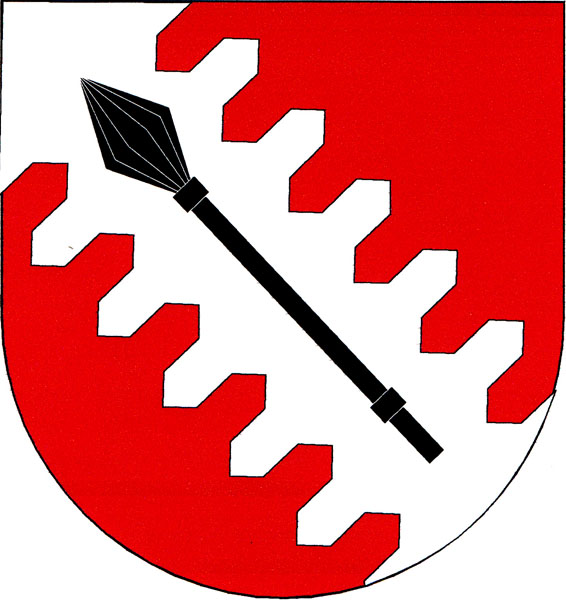 Vás srdečně zve naTradiční setkání důchodců,které se koná v neděli 15. 12. 2018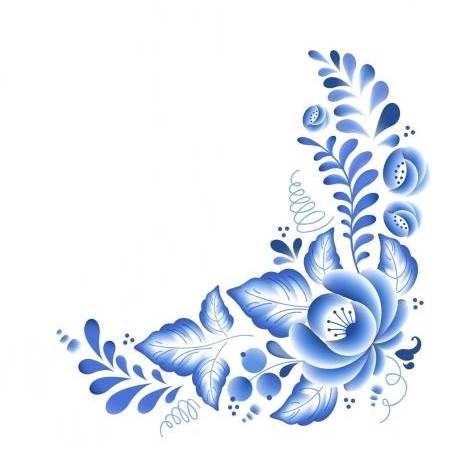 od 14.00 hodin v sále nad mateřskou školou.Těšit se můžete na vystoupení dětí z mateřské školy, k poslechu i tanci zahraje pan Sejkora.Občerstvení zajištěno.